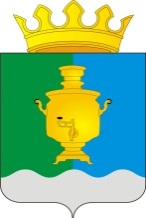 АДМИНИСТРАЦИЯПОЕДУГИНСКОГО СЕЛЬСКОГО ПОСЕЛЕНИЯСУКСУНСКОГО РАЙОНА ПЕРМСКОГО КРАЯПОСТАНОВЛЕНИЕ01.08.2016                                                                                                           № 110Об утверждении Порядкапринятия решений о разработкемуниципальных программПоедугинского сельского поселения,формирования, реализации и проведенияоценки эффективности реализации муниципальных программ Поедугинскогосельского поселенияВ соответствии с пунктом 1 статьи 179 Бюджетного кодекса Российской Федерации, в целях повышения эффективности использования бюджетных средств и совершенствования системы Поедугинского сельского поселения, ПОСТАНОВЛЯЮ:1. Утвердить прилагаемый Порядок принятия решений о разработке муниципальных программ Поедугинского сельского поселения, формирования, реализации и проведения оценки эффективности реализации муниципальных программ Поедугинского сельского поселения.2. Настоящее Постановление вступает в силу со дня его размещения на официальном сайте Суксунского муниципального района в информационно-телекоммуникационной сети «Интернет».3. Контроль за исполнением настоящего Постановления оставляю за собой.Главы Администрации Поедугинского сельского поселения			      А.В. Рогожников                                                                             УТВЕРЖДЕН                                                                              постановлением                                                                               Администрации Поедугинского                                                                              сельского поселения                                                                              от 01.08.2016 № 110 Порядокпринятия решений о разработке муниципальных программ Поедугинского сельского поселения, формирования, реализации и проведения оценки эффективности реализации муниципальных программ Поедугинского сельского поселения1. Общие положения1.1. Настоящий Порядок регламентирует вопросы принятия решений о разработке муниципальных программ Поедугинского сельского поселения, формирования, реализации и проведения оценки эффективности реализации муниципальных программ Поедугинского сельского поселения (далее – Порядок).1.2. Муниципальные программы разрабатываются в соответствии с приоритетами социально-экономического развития, определенными Стратегией социально-экономического развития Суксунского Муниципального района, Программой социально-экономического развития Суксунского Муниципального района, с учетом документов стратегического планирования Пермского края и Российской Федерации в соответствующей сфере деятельности.1.3. Основные понятия, используемые в настоящем Порядком:1.3.1. Муниципальная программа Поедугинского сельского поселения (далее муниципальная программа) - это система мероприятий и инструментов, обеспечивающих в рамках решения вопросов местного значения Поедугинского сельского поселения достижение приоритетов и целей социально-экономического развития Поедугинского сельского поселения, определенных документами стратегического планирования социально-экономического развития Поедугинского сельского поселения.1.3.2. Подпрограмма - комплекс основных мероприятий и мероприятий, направленных на решение конкретных задач в рамках муниципальной программы.1.3.3. Мероприятия органа местного самоуправления - действия органа местного самоуправления, направленные на обеспечение реализации муниципальной программы. Мероприятия подпрограмм в обязательном порядке должны быть увязаны с запланированными результатами подпрограммы.1.3.4. Ответственный исполнитель муниципальной программы - Администрация Поедугинского сельского поселения, иной главный распорядитель средств бюджета Поедугинского сельского поселения, обеспечивают своевременную и качественную разработку и утверждение проекта муниципальной программы, внесение изменений, реализацию, контроль, организацию учета и отчетности по муниципальной программе.1.3.5. Соисполнители - главные распорядители средств бюджета Поедугинского сельского поселения, являющиеся ответственными за разработку и реализацию подпрограммы (подпрограмм).1.3.6. Участники муниципальной программы - главные распорядители средств бюджета Поедугинского сельского поселения, участвующие в реализации одного или нескольких мероприятий подпрограммы.1.3.7. Результативность муниципальной программы (подпрограммы) - степень достижения запланированных результатов.1.3.8. Эффективность муниципальной программы (подпрограммы) - соотношение достигнутых результатов и ресурсов, затраченных на их достижение. 1.4. Муниципальная программа включает в себя подпрограммы, содержащие в том числе основные мероприятия (ведомственные целевые программы) и мероприятия органов местного самоуправления Поедугинского сельского поселения.1.5. Деление муниципальной программы на подпрограммы осуществляется исходя из масштабности и сложности решаемых в рамках муниципальной программы задач. Подпрограмма является неотъемлемой частью муниципальной программы.1.6. Мероприятия одной подпрограммы не могут быть включены в другую муниципальную программу.1.7. Разработка и реализация муниципальной программы осуществляется Администрацией Поедугинского сельского поселения совместно с соисполнителями и (или) участниками муниципальной программы в соответствии с настоящим Порядком разработки, реализации и оценки эффективности муниципальных программ Поедугинского сельского поселения (далее - Порядок).1.8. Муниципальные программы утверждаются постановлением Администрации Поедугинского сельского поселения.1.9. Срок реализации муниципальной программы является постоянным и составляет 3 года.1.10. Внесение изменений в подпрограммы осуществляется путем внесения изменений в муниципальную программу.2. Требования к содержанию муниципальной программы2.1. Муниципальная программа содержит:2.1.1. паспорт муниципальной программы (приложение 1 к настоящему Порядку);2.1.2. общую характеристику текущего состояния соответствующей сферы социально-экономического развития Поедугинского сельского поселения, основные показатели и анализ социальных, финансово-экономических и прочих рисков реализации муниципальной программы, в том числе формулировку основных проблем в указанной сфере, прогноз ее развития;2.1.3. описание целей и задач муниципальной программы и подпрограмм с учетом приоритетов и целей социально-экономического развития Поедугинского сельского поселения;2.1.4. планируемые конечные результаты муниципальной программы (подпрограммы), характеризующие целевое состояние (изменение состояния) уровня и качества жизни населения, социальной сферы, экономики, степени реализации других общественно значимых интересов и потребностей в соответствующей сфере;2.1.5. сроки и этапы реализации муниципальной программы;2.1.6. перечень и краткое описание подпрограмм;2.1.7. основные меры правового регулирования в соответствующей сфере, направленные на достижение цели и (или) конечных результатов муниципальной программы, с обоснованием основных положений и сроков принятия необходимых муниципальных правовых актов;2.1.8. перечень основных мероприятий и мероприятий муниципальной программы (подпрограммы), в том числе перечень объектов капитального строительства муниципальной собственности Поедугинского сельского поселения, с указанием сроков их реализации и ожидаемых результатов, оформляемых в форме приложения к муниципальной программе (приложение 2 к настоящему Порядку);2.1.9. перечень целевых показателей муниципальной программы с расшифровкой плановых значений по годам ее реализации, а также сведения о взаимосвязи мероприятий и результатов их выполнения с конечными целевыми показателями муниципальной программы оформляемых в форме приложения к муниципальной программе (приложение 3 к настоящему Порядку);2.1.10. информацию по ресурсному обеспечению муниципальной программы:за счет средств бюджета Поедугинского сельского поселения с расшифровкой по подпрограммам, основным мероприятиям, мероприятиям, кодам бюджетной классификации, главным распорядителям бюджетных средств, а также по годам реализации муниципальной программы оформляемых в форме приложения к муниципальной программе (приложение 4 настоящему Порядку);за счет средств краевого бюджета с расшифровкой по подпрограммам, основным мероприятиям, кодам бюджетной классификации, главным распорядителям бюджетных средств, а также по годам реализации муниципальной программы оформляемых в форме приложения к муниципальной программе (приложение 5 к настоящему Порядку);за счет средств федерального бюджета с расшифровкой по подпрограммам, основным мероприятиям, кодам бюджетной классификации, главным распорядителям бюджетных средств, а также по годам реализации муниципальной программы оформляемых в форме приложения к муниципальной программе (приложение 6 к настоящему Порядку);за счет внебюджетных источников финансирования с расшифровкой по подпрограммам, основным мероприятиям, мероприятиям, кодам бюджетной классификации, главным распорядителям бюджетных средств, а также по годам реализации муниципальной программы оформляемых в форме приложения к муниципальной программе (приложение 7 к настоящему Порядку);за счет всех источников финансирования с расшифровкой по подпрограммам, кодам бюджетной классификации, главным распорядителям бюджетных средств, а также по годам реализации муниципальной программы оформляемых в форме приложения к муниципальной программе (приложение 8 к настоящему Порядку);2.1.11. риски и меры по управлению рисками с целью минимизации их влияния на достижение целей муниципальной программы;2.1.12. методику оценки эффективности муниципальной программы.2.2. В случае участия в разработке и реализации муниципальной программы предприятий и организаций независимо от их организационно-правовой формы, муниципальная программа содержит информацию о прогнозных расходах указанных организаций на реализацию муниципальной программы. 2.3. Целевые показатели муниципальной программы должны количественно и качественно характеризовать ход ее реализации, решение основных задач и достижение целей муниципальной программы, а также:2.3.1. отражать специфику развития конкретной сферы, проблем и основных задач, на решение которых направлена реализация муниципальной программы;2.3.2. иметь количественное значение;2.3.3. непосредственно зависеть от решения основных задач и реализации муниципальной программы.2.4. Оценка планируемой эффективности муниципальной программы проводится ответственным исполнителем муниципальной программы на этапе ее разработки и осуществляется в целях оценки планируемого вклада результатов муниципальной программы в социально-экономическое развитие Поедугинского сельского поселения.2.5. Обязательным условием оценки планируемой эффективности муниципальной программы является успешное (полное) выполнение запланированных на период ее реализации целевых показателей муниципальной программы, а также мероприятий в установленные сроки.В качестве основных критериев оценки планируемой эффективности реализации муниципальной программы применяются:а) критерии экономической эффективности, учитывающие оценку вклада муниципальной программы в экономическое развитие Поедугинского сельского поселения в целом, оценку влияния ожидаемых результатов муниципальной программы на различные сферы экономики Поедугинского сельского поселения;б) критерии социальной эффективности, учитывающие ожидаемый вклад реализации муниципальной программы в социальное развитие, показатели которого не могут быть выражены в стоимостной оценке.3. Основание и этапы разработки муниципальных программ3.1. Решение о разработке муниципальных программ оформляется постановлением Администрации Поедугинского сельского поселения об утверждении перечня муниципальных программ.Отдел по имущественным отношениям Администрации Поедугинского сельского поселения является  уполномоченным органом ответственным за формирование перечня и порядка разработки, реализации и оценки эффективности муниципальных программ, на основании предложений ответственных исполнителей муниципальных программ с учетом положений федеральных законов и законов Пермского края и (или) иных нормативных правовых актов Российской Федерации, Пермского края и Поедугинского сельского поселения (далее - уполномоченный орган). Уполномоченный орган осуществляет методическое обеспечение разработки и реализации муниципальных программ.3.2. Перечень муниципальных программ содержит:3.2.1. номера муниципальных программ;3.2.2. наименования муниципальных программ;3.2.3. наименования ответственных исполнителей муниципальных программ.3.3. Разработка проекта муниципальной программы производится ответственным исполнителем муниципальной программы совместно с соисполнителями.3.4. Проект муниципальной программы подлежит обязательному согласованию с Финансовым отделом Администрации Поедугинского сельского поселения (далее – финансовый отдел), а также со всеми соисполнителями и участниками программы.При согласовании муниципальной программы с финансовым отделом представляется финансовое экономическое обоснование расходов основных мероприятий на очередной финансовый год и плановый период за подписью главного распорядителя бюджетных средств. Расчет финансового экономического обоснования производится в соответствии с утвержденной Методикой планирования бюджетных ассигнований Поедугинского сельского поселения.В уполномоченный орган направляется проект муниципальной программы, согласованный всеми соисполнителями, на бумажном носителе и (или) в электронном виде. В случае если проект муниципальной программы не согласован соисполнителями, к нему также прилагаются замечания соисполнителей.3.5. Утверждение муниципальных программ, предлагаемых к реализации, начиная с очередного финансового года, а также внесение изменений в ранее утвержденные муниципальные программы осуществляются в срок до 1 ноября года, предшествующего году начала срока реализации муниципальной программы.3.6. Муниципальные программы подлежат размещению на странице Поедугинского сельского поселения», на официальном сайте Суксунского муниципального района в информационно-телекоммуникационной сети «Интернет».4. Финансовое обеспечение реализации муниципальных программ4.1. Финансовое обеспечение реализации муниципальных программ осуществляется за счет бюджетных ассигнований бюджета Поедугинского сельского поселения, бюджета Пермского края, федерального бюджета, и внебюджетных источников (далее - бюджетные ассигнования). Распределение бюджетных ассигнований на реализацию муниципальных программ (подпрограмм) утверждается решением представительного органа Поедугинского сельского поселения о бюджете на очередной финансовый год и плановый период.4.2. Внесение изменений в муниципальные программы является основанием для подготовки проекта решения о внесении изменений в бюджет Поедугинского сельского поселения в соответствии с бюджетным законодательством Российской Федерации и Пермского края, муниципальными правовыми актами.4.3. Финансирование муниципальных целевых программ, включенных в состав подпрограмм, осуществляется в порядке и за счет средств соответствующего бюджета, которые предусмотрены для муниципальных целевых программ.4.4. Планирование бюджетных ассигнований на реализацию муниципальных программ в очередном финансовом году и плановом периоде осуществляется в соответствии с муниципальными правовыми актами, регулирующими порядок составления проекта бюджета Поедугинского сельского поселения и планирование бюджетных ассигнований.4.5. Решением представительного органа Поедугинского сельского поселения о бюджете Поедугинского сельского поселения на очередной финансовый год и плановый период утверждается код целевой статьи, включающий код муниципальной программы, код подпрограммы.4.6. Мероприятия отражаются в сводной бюджетной росписи по дополнительным кодам бюджетной классификации. В целях реализации мероприятий в соответствии с муниципальной программой ответственные исполнители и соисполнители детализируют проводимые мероприятия в смете расходов в пределах объемов финансового обеспечения мероприятий, утвержденных муниципальной программой, не приводящих к изменению установленных целевых показателей.4.7. В ходе исполнения бюджета Поедугинского сельского поселения показатели финансового обеспечения реализации муниципальной программы, в том числе ее подпрограмм и основных мероприятий, могут отличаться от показателей, утвержденных в составе муниципальной программы, в пределах и по основаниям, которые предусмотрены бюджетным законодательством Российской Федерации для внесения изменений в сводную бюджетную роспись бюджета Поедугинского сельского поселения.4.8. Внесение изменений в сводную бюджетную роспись бюджета Поедугинского сельского поселения в части расходов, направляемых на финансирование муниципальных программ, осуществляется финансовым отделом в соответствии законодательством Российской Федерации.5. Управление и контроль реализации муниципальных программ5.1. Реализация муниципальной программы осуществляется в соответствии с планом реализации муниципальной программы (приложение 9 к настоящему Порядку), разрабатываемым на очередной финансовый год и плановый период и содержащим перечень мероприятий муниципальной программы с указанием этапов (направлений), задач (работ), сроков реализации и ожидаемых результатов (вех) их выполнения, бюджетных ассигнований, а также информации о расходах из других источников.5.2. Годовой отчет о ходе реализации и оценке эффективности муниципальной программы (далее - годовой отчет) готовится ответственным исполнителем муниципальной программы совместно с соисполнителями и после согласования с Финансовым отделом до 1 марта года, следующего за отчетным, направляется в уполномоченный орган по форме согласно приложению 10 к настоящему Порядку.5.3. Годовой отчет содержит:5.3.1. конкретные результаты, достигнутые за отчетный период;5.3.2. перечень мероприятий, выполненных и не выполненных (с указанием причин) в установленные сроки, с анализом факторов, повлиявших на ход реализации муниципальной программы;5.3.3. данные об использовании бюджетных ассигнований и иных средств на выполнение мероприятий;5.3.4. информацию о внесенных ответственным исполнителем муниципальной программы изменениях в муниципальную программу.5.4. Финансовый отдел в срок до 1 апреля года, следующего за отчетным годом, представляет в уполномоченный орган информацию о кассовых расходах бюджета Поедугинского сельского поселения на реализацию муниципальных программ. 5.5. Уполномоченный орган в срок до 1 мая года, следующего за отчетным, направляет главе Администрации Поедугинского сельского поселения сводный годовой доклад о ходе реализации и оценке эффективности муниципальных программ, который содержит:5.5.1. сведения об основных результатах реализации муниципальных программ за отчетный период;5.5.2. сведения о степени соответствия установленных и достигнутых целевых показателей муниципальных программ за отчетный год;5.5.3. сведения о выполнении расходных обязательств Поедугинского сельского поселения, связанных с реализацией муниципальных программ;5.5.4. при необходимости - предложения об изменении форм и методов управления реализацией муниципальной программы, о сокращении (увеличении) финансирования и (или) досрочном прекращении мероприятий или муниципальной программы в целом. 5.6. Годовой отчет и сводный годовой доклад подлежат размещению на официальном сайте Суксунского муниципального района в информационно-телекоммуникационной сети «Интернет».5.7. В целях контроля реализации муниципальных программ уполномоченный орган два раза в год (первое полугодие, год) осуществляет мониторинг реализации муниципальных программ ответственным исполнителем муниципальной программы и соисполнителями.5.8. Информацию, необходимую для проведения мониторинга реализации муниципальных программ, в уполномоченный орган представляют:- Финансовый отдел в части финансового обеспечения муниципальных программ за отчетный период в соответствии с пунктом 5.4 настоящего Порядка за отчетный период;- ответственный исполнитель муниципальной программы о причинах не освоения финансирования в ходе реализации мероприятий муниципальных программ.5.9. Муниципальные программы подлежат приведению в соответствие с решением о бюджете не позднее двух месяцев со дня вступления его в силу.6. Полномочия ответственного исполнителя муниципальной программы, соисполнителей и участников муниципальных программ при разработке и реализации муниципальных программ6.1. Ответственный исполнитель муниципальной программы:6.1.1. обеспечивает разработку муниципальной программы, ее согласование с соисполнителями, участниками, Финансовым отделом и уполномоченным органом в соответствии с пунктом 3.4 настоящего Порядка и её утверждает в установленном порядке Администрацией Поедугинского сельского поселения;6.1.2. формирует структуру муниципальной программы, а также перечень соисполнителей и участников муниципальной программы;6.1.3. организует реализацию муниципальной программы, принимает решение о внесении изменений в муниципальную программу в соответствии с установленными настоящим Порядком требованиями и несет ответственность за достижение целевых показателей муниципальной программы, а также конечных результатов ее реализации;6.1.4. предоставляет по запросу уполномоченного органа информацию, необходимую для проведения мониторинга реализации муниципальной программы;6.1.5. запрашивает у соисполнителей и участников муниципальной программы информацию, необходимую для подготовки ответов на запросы уполномоченного органа и финансовым управлением;6.1.6. обеспечивает разработку, согласование и утверждает план реализации муниципальной программы;6.1.7. проводит оценку эффективности мероприятий муниципальной программы;6.1.8. запрашивает у соисполнителей и участников муниципальной программы информацию, необходимую для проведения оценки эффективности муниципальной программы и подготовки годового отчета;6.1.9. готовит годовой отчет и представляет его в уполномоченный орган;6.1.10. несет ответственность за достижение целей и задач муниципальной программы.6.2. Соисполнители:6.2.1. обеспечивают разработку и реализацию подпрограммы (подпрограмм), согласование проекта муниципальной программы с участниками муниципальной программы в части соответствующей подпрограммы (подпрограмм), в реализации которой предполагается их участие;6.2.2. осуществляют реализацию мероприятий муниципальной программы в рамках своей компетенции;6.2.3. запрашивают у участников муниципальной программы информацию, необходимую для подготовки ответов на запросы ответственного исполнителя муниципальной программы, а также информацию, необходимую для проведения оценки эффективности муниципальной программы и подготовки годового отчета;6.2.4. представляют в установленный срок ответственному исполнителю  муниципальной программы необходимую информацию для подготовки ответов на запросы уполномоченного органа и финансового отдела, а также отчет о ходе реализации мероприятий муниципальной программы;6.2.5. представляют ответственному исполнителю муниципальной программы информацию, необходимую для проведения оценки эффективности муниципальной программы и подготовки годового отчета;6.2.6. несут ответственность за реализацию подпрограммы муниципальной программы, достижение целей и задач подпрограммы, по которой они являются ответственным исполнителем муниципальной программы.6.3. Участники:6.3.1. осуществляют реализацию мероприятий муниципальной программы в рамках своей компетенции;6.3.2. представляют ответственному исполнителю муниципальной программы и соисполнителю предложения при разработке муниципальной программы в части мероприятий муниципальной программы, в реализации которых предполагается их участие;6.3.3. представляют ответственному исполнителю муниципальной программы и соисполнителю необходимую информацию для подготовки ответов на запросы уполномоченного органа и финансового отдела, а также отчет о ходе реализации мероприятий муниципальной программы;6.3.4. представляют ответственному исполнителю муниципальной программы и соисполнителю информацию, необходимую для проведения оценки эффективности муниципальной программы и подготовки годового отчета;6.3.5. несут ответственность за реализацию мероприятий муниципальной программы (подпрограммы), достижение непосредственных результатов мероприятий муниципальной программы (подпрограммы), по которым они являются ответственными исполнителями.                                    Приложение 1                                                                                  к Порядку принятия решений о разработке                                                                                                            муниципальных программ Поедугинского сельского поселения, формирования, реализации и проведения оценки                                                                                    эффективности реализации муниципальных                                                                                        программ Поедугинского сельского поселенияПАСПОРТмуниципальной программы Поедугинского сельского поселения                                    Приложение 2                                                                                  к Порядку принятия решений о разработке                                                                                                           муниципальных программ Поедугинского сельского поселения, формирования, реализации и проведения оценки                                                                                    эффективности реализации муниципальных                                                                                           программ Поедугинского сельского поселенияПеречень мероприятий муниципальной программы Поедугинского сельского поселения                                   Приложение 3                                                                                  к Порядку принятия решений о разработке                                                                                                           муниципальных программ Поедугинского сельского поселения, формирования, реализации и проведения оценки                                                                                    эффективности реализации муниципальных                                                                                           программ Поедугинского сельского поселенияПеречень целевых показателей муниципальной программыПоедугинского сельского поселения                                  Приложение 4                                                                                  к Порядку принятия решений о разработке                                                                                                           муниципальных программ Поедугинского сельского поселения, формирования, реализации и проведения оценки                                                                                    эффективности реализации муниципальных                                                                                           программ Поедугинского сельского поселенияФинансовое обеспечение реализации муниципальной программымуниципального образования за счет средств бюджетаПоедугинского сельского поселения--------------------------------<1> Представленные расходы подлежат ежегодному уточнению при формировании бюджета на очередной финансовый год и плановый период.<2> Указывается только группа кода вида расходов, без разбивки по подгруппам и элементам.<3> В расходы по строке «Подпрограмма «Обеспечение реализации муниципальной программы» включаются расходы на содержание аппаратов управления органов власти муниципального образования, не включенные в расходы иных подпрограмм муниципальных программ.                                  Приложение 5                                                                                  к Порядку принятия решений о разработке                                                                                                           муниципальных программ Поедугинского сельского поселения, формирования, реализации и проведения оценки                                                                                    эффективности реализации муниципальных                                                                                           программ Поедугинского сельского поселенияФинансовое обеспечение реализации муниципальной программыПоедугинского сельского поселения за счет средств бюджетаПермского края<1> Представленные расходы подлежат ежегодному уточнению при формировании бюджета на очередной финансовый год и плановый период.<2> Указывается только группа кода вида расходов, без разбивки по подгруппам и элементам.                                  Приложение 6                                                                                  к Порядку принятия решений о разработке                                                                                                           муниципальных программ Поедугинского сельского поселения, формирования, реализации и проведения оценки                                                                                    эффективности реализации муниципальных                                                                                           программ Поедугинского сельского поселенияФинансовое обеспечение реализации муниципальной программыПоедугинского сельского поселения за счет средств федеральногобюджета<1> Представленные расходы подлежат ежегодному уточнению при формировании бюджета на очередной финансовый год и плановый период.<2> Указывается только группа кода вида расходов, без разбивки по подгруппам и элементам.                                   Приложение 7                                                                                  к Порядку принятия решений о разработке                                                                                                           муниципальных программ Поедугинского сельского поселения, формирования, реализации и проведения оценки                                                                                    эффективности реализации муниципальных                                                                                           программ Поедугинского сельского поселенияФинансовое обеспечение реализации муниципальной программыПоедугинского сельского поселения за счет внебюджетных источниковфинансирования<1> Представленные расходы подлежат ежегодному уточнению при формировании бюджета на очередной финансовый год и плановый период.<2> Указывается только группа кода вида расходов, без разбивки по подгруппам и элементам.                                   Приложение 8                                                                                  к Порядку принятия решений о разработке                                                                                                           муниципальных программ Поедугинского сельского поселения, формирования, реализации и проведения оценки                                                                                    эффективности реализации муниципальных                                                                                           программ Поедугинского сельского поселенияФинансовое обеспечение реализации муниципальной программыПоедугинского сельского поселения за счет всех источниковфинансирования<1> Представленные расходы подлежат ежегодному уточнению при формировании бюджета на очередной финансовый год и плановый период.<2> Указывается только группа кода вида расходов, без разбивки по подгруппам и элементам.<3> В расходы по строке «Подпрограмма «Обеспечение реализации муниципальной программы» включаются расходы на содержание аппаратов управления органов власти муниципального образования, не включенные в расходы иных подпрограмм муниципальных программ муниципального образования.                                   Приложение 9                                                                                  к Порядку принятия решений о разработке                                                                                                           муниципальных программ Поедугинского сельского поселения, формирования, реализации и проведения оценки                                                                                    эффективности реализации муниципальных                                                                                           программ Поедугинского сельского поселенияПланмероприятий по реализации муниципальной программыПоедугинского сельского поселения «_________________________________________________________»(наименование муниципальной программы муниципальногообразования)на очередной финансовый год и плановый период                                     Приложение 10                                                                                  к Порядку принятия решений о разработке                                                                                                           муниципальных программ Поедугинского сельского поселения, формирования, реализации и проведения оценки                                                                                    эффективности реализации муниципальных                                                                                           программ Поедугинского сельского поселенияГОДОВОЙ ОТЧЕТо выполнении муниципальной программы Поедугинского сельского поселения1. Оценка достижения целей и задач муниципальной программы.2. Достигнутые результаты (исполнение контрольных точек), причины не достижения запланированных результатов, нарушения сроков.3. Достигнутые целевые показатели, причины невыполнения показателей.4. Анализ факторов, повлиявших на ход реализации муниципальной программы.5. Данные об использовании бюджетных ассигнований и иных средств на выполнение мероприятий.6. Информация о внесенных ответственным исполнителем изменениях в муниципальную программуОтветственный исполнитель муниципальной программы Соисполнители программыУчастники программыПодпрограммы программыПрограммно-целевые инструменты программыЦели программыЗадачи программыОжидаемые результаты реализации программыЭтапы и сроки реализации программыЦелевые показатели программы№ п/пНаименование показателяЕд. изм.Плановое значение целевого показателяПлановое значение целевого показателяПлановое значение целевого показателяПлановое значение целевого показателяПлановое значение целевого показателяПлановое значение целевого показателяПлановое значение целевого показателяЦелевые показатели программы№ п/пНаименование показателяЕд. изм.на начало реализации программына начало реализации программыочередной годочередной годпервый год планового периода (№)первый год планового периода (№)(№ + 1)Целевые показатели программыЦелевые показатели программыОбъемы и источники финансирования программыИсточники финансированияИсточники финансированияРасходы (тыс. руб.)Расходы (тыс. руб.)Расходы (тыс. руб.)Расходы (тыс. руб.)Расходы (тыс. руб.)Расходы (тыс. руб.)Расходы (тыс. руб.)Расходы (тыс. руб.)Объемы и источники финансирования программыИсточники финансированияИсточники финансированияочередной годочередной годпервый год планового периода (№)первый год планового периода (№)(№ + 1)(№ + 1)ИтогоИтогоОбъемы и источники финансирования программыВсего, в том числе:Всего, в том числе:Объемы и источники финансирования программыБюджет муниципального образованияБюджет муниципального образованияОбъемы и источники финансирования программыКраевой бюджетКраевой бюджетОбъемы и источники финансирования программыФедеральный бюджетФедеральный бюджетОбъемы и источники финансирования программыВнебюджетные источникиВнебюджетные источники№ п/пНаименование подпрограммы, основного мероприятия, мероприятияОтветственный исполнитель, соисполнители, участникиСрокСрокОжидаемый непосредственный результат (краткое описание)№ п/пНаименование подпрограммы, основного мероприятия, мероприятияОтветственный исполнитель, соисполнители, участникиначала реализацииокончания реализацииОжидаемый непосредственный результат (краткое описание)1234561Подпрограмма 1Подпрограмма 1Подпрограмма 1Подпрограмма 1Подпрограмма 11.1Основное мероприятие 1Основное мероприятие 11.1.1Мероприятие 11.1.2Мероприятие 21.2Основное мероприятие 2Основное мероприятие 21.2.1Мероприятие 11.2.2Мероприятие 2№ п/пНаименование показателяЕдиница измеренияГРБСЗначения показателейЗначения показателейЗначения показателейЗначения показателейЗначения показателейЗначения показателей№ п/пНаименование показателяЕдиница измеренияГРБСна начало реализации программыочередной годпервый год планового периода (№)первый год планового периода (№)(№ + 1)Наименование программных мероприятий1234567789Муниципальная программа Поедугинского сельского поселенияМуниципальная программа Поедугинского сельского поселенияМуниципальная программа Поедугинского сельского поселенияМуниципальная программа Поедугинского сельского поселенияМуниципальная программа Поедугинского сельского поселенияМуниципальная программа Поедугинского сельского поселенияМуниципальная программа Поедугинского сельского поселенияМуниципальная программа Поедугинского сельского поселенияМуниципальная программа Поедугинского сельского поселения1ПоказательПодпрограмма 1Подпрограмма 1Подпрограмма 1Подпрограмма 1Подпрограмма 1Подпрограмма 1Подпрограмма 1Подпрограмма 1Подпрограмма 1ПоказательОсновное мероприятие 1.1Основное мероприятие 1.1Основное мероприятие 1.1Основное мероприятие 1.1Основное мероприятие 1.1Основное мероприятие 1.1Основное мероприятие 1.1Основное мероприятие 1.1Основное мероприятие 1.1ПоказательНаименование муниципальной программы, подпрограммы, основного мероприятия, мероприятияОтветственный исполнитель, соисполнители, участники (ГРБС)Код бюджетной классификацииКод бюджетной классификацииКод бюджетной классификацииРасходы <1>, тыс. руб.Расходы <1>, тыс. руб.Расходы <1>, тыс. руб.Наименование муниципальной программы, подпрограммы, основного мероприятия, мероприятияОтветственный исполнитель, соисполнители, участники (ГРБС)ГРБСРз ПрЦСРочередной годпервый год планового периода (№)(№ + 1)12345789Муниципальная программавсегоМуниципальная программаответственный исполнитель муниципальной программыМуниципальная программасоисполнитель 1Муниципальная программасоисполнитель 2Подпрограмма 1всегоПодпрограмма 1исполнитель подпрограммы (соисполнитель)Подпрограмма 1участник 1.1Подпрограмма 1участник 1.2Основное мероприятие 1.1исполнитель основного мероприятия (участник)Основное мероприятие 1.2исполнитель основного мероприятия (участник)Мероприятие 1.1.1исполнитель мероприятия (участник)Мероприятие 1.1.2исполнитель мероприятия (участник)Подпрограмма «Обеспечение реализации муниципальной программы» <3>ответственный исполнитель муниципальной программыПодпрограмма «Обеспечение реализации муниципальной программы» <3>участник 1Подпрограмма «Обеспечение реализации муниципальной программы» <3>участник 2Наименование муниципальной программы, подпрограммы, основного мероприятия, мероприятияОтветственный исполнитель, соисполнители, участники (ГРБС)Код бюджетной классификацииКод бюджетной классификацииКод бюджетной классификацииРасходы <1>, тыс. руб.Расходы <1>, тыс. руб.Расходы <1>, тыс. руб.Наименование муниципальной программы, подпрограммы, основного мероприятия, мероприятияОтветственный исполнитель, соисполнители, участники (ГРБС)ГРБСРз ПрЦСРочередной годпервый год планового периода (№)(№ + 1)12345789Муниципальная программавсегоМуниципальная программаответственный исполнитель муниципальной программыМуниципальная программасоисполнитель 1Муниципальная программасоисполнитель 2Подпрограмма 1всегоПодпрограмма 1исполнитель подпрограммы (соисполнитель)Подпрограмма 1участник 1.1Подпрограмма 1участник 1.2Основное мероприятие 1.1исполнитель основного мероприятия (участник)Основное мероприятие 1.2исполнитель основного мероприятия (участник)Мероприятие 1.1.1исполнитель мероприятия (участник)Мероприятие 1.1.2исполнитель мероприятия (участник)Наименование муниципальной программы, подпрограммы, основного мероприятия, мероприятияОтветственный исполнитель, соисполнители, участники (ГРБС)Код бюджетной классификацииКод бюджетной классификацииКод бюджетной классификацииРасходы <1>, тыс. руб.Расходы <1>, тыс. руб.Расходы <1>, тыс. руб.Наименование муниципальной программы, подпрограммы, основного мероприятия, мероприятияОтветственный исполнитель, соисполнители, участники (ГРБС)ГРБСРз ПрЦСРочередной годпервый год планового периода (№)(№ + 1)12345789Муниципальная программавсегоМуниципальная программаответственный исполнитель муниципальной программыМуниципальная программасоисполнитель 1Муниципальная программасоисполнитель 2Подпрограмма 1всегоПодпрограмма 1исполнитель подпрограммы (соисполнитель)Подпрограмма 1участник 1.1Подпрограмма 1участник 1.2Основное мероприятие 1.1исполнитель основного мероприятия (участник)Основное мероприятие 1.2исполнитель основного мероприятия (участник)Мероприятие 1.1.1исполнитель мероприятия (участник)Мероприятие 1.1.2исполнитель мероприятия (участник)Наименование муниципальной программы, подпрограммы, основного мероприятия, мероприятияОтветственный исполнитель, соисполнители, участники (ГРБС)Код бюджетной классификацииКод бюджетной классификацииКод бюджетной классификацииРасходы <1>, тыс. руб.Расходы <1>, тыс. руб.Расходы <1>, тыс. руб.Наименование муниципальной программы, подпрограммы, основного мероприятия, мероприятияОтветственный исполнитель, соисполнители, участники (ГРБС)ГРБСРз ПрЦСРочередной годпервый год планового периода (№)(№ + 1)12345789Муниципальная программавсегоМуниципальная программаответственный исполнитель муниципальной программыМуниципальная программасоисполнитель 1Муниципальная программасоисполнитель 2Подпрограмма 1всегоПодпрограмма 1исполнитель подпрограммы (соисполнитель)Подпрограмма 1участник 1.1Подпрограмма 1участник 1.2Основное мероприятие 1.1исполнитель основного мероприятия (участник)Основное мероприятие 1.2исполнитель основного мероприятия (участник)Мероприятие 1.1.1исполнитель мероприятия (участник)Мероприятие 1.1.2исполнитель мероприятия (участник)Наименование муниципальной программы, подпрограммыОтветственный исполнитель, соисполнители, участники (ГРБС)Код бюджетной классификацииКод бюджетной классификацииКод бюджетной классификацииРасходы <1>, тыс. руб.Расходы <1>, тыс. руб.Расходы <1>, тыс. руб.Наименование муниципальной программы, подпрограммыОтветственный исполнитель, соисполнители, участники (ГРБС)ГРБСРз ПрЦСРочередной годпервый год планового периода (№)(№+ 1)12345789Муниципальная программавсегоМуниципальная программаответственный исполнитель муниципальной программыПодпрограмма 1всегоПодпрограмма 1исполнитель подпрограммы (соисполнитель)Подпрограмма «Обеспечение реализации муниципальной программы» <3>ответственный исполнитель муниципальной программы№ п/пНаименование подпрограммы и результатов Исполнитель ФИОСрок начала реализации (дд.мм.гггг)Срок окончания реализации (дд.мм.гггг)Объем ресурсного обеспечения (тыс. руб.)Объем ресурсного обеспечения (тыс. руб.)Объем ресурсного обеспечения (тыс. руб.)Объем ресурсного обеспечения (тыс. руб.)Объем ресурсного обеспечения (тыс. руб.)№ п/пНаименование подпрограммы и результатов Исполнитель ФИОСрок начала реализации (дд.мм.гггг)Срок окончания реализации (дд.мм.гггг)ВсегоБюджет муниципального образования Краевой бюджетФедеральный бюджетВнебюджетные источники123456789101211. Подпрограмма 11.11.1. Основное мероприятие1.2Результат: контрольная точка 1/целевой показатель 1XXXXXX1.3Результат: контрольная точка 2/целевой показатель 2XXXXXX22. Подпрограмма 22.12.1. Основное мероприятие2.2Результат: контрольная точка 1/целевой показатель 1XXXXXX2.3Результат: контрольная точка 2/целевой показатель 2XXXXXXОтветственный исполнитель программы№ п/пКонтрольная точкаПлановое окончаниеФактическое окончаниеОтклонение, днейДостигнутые результаты. Причины неисполнения, нарушения сроков123456№ п/пЦелевой показатель, ед. измеренияПлановое значениеФактическое значениеОтклонение, %Причины отклонения от планового значения123456Наименование муниципальной программы, подпрограммы, основного мероприятияОбъемы и источники финансированияОбъемы и источники финансированияОбъемы и источники финансированияОбъемы и источники финансированияПричины не освоения бюджетных средствНаименование муниципальной программы, подпрограммы, основного мероприятияИсточник финансированияПланФакт% исполненияПричины не освоения бюджетных средств123456Муниципальная программаБюджет муниципального образования, тыс. руб.Муниципальная программаКраевой бюджет, тыс. руб.Муниципальная программаФедеральный бюджет (тыс. руб.)Муниципальная программаВнебюджетные источники, тыс. руб.Муниципальная программаИтого, тыс. руб.ПодпрограммаБюджет муниципального образования, тыс. руб.ПодпрограммаКраевой бюджет (тыс. руб.)ПодпрограммаФедеральный бюджет (тыс. руб.)ПодпрограммаВнебюджетные источники, тыс. руб.Итого, тыс. руб.Основное мероприятиеБюджет муниципального образования, тыс. руб.Основное мероприятиеКраевой бюджет (тыс. руб.)Основное мероприятиеФедеральный бюджет (тыс. руб.)Основное мероприятиеВнебюджетные источники, тыс. руб.Основное мероприятиеИтого, тыс. руб.